Steckbrief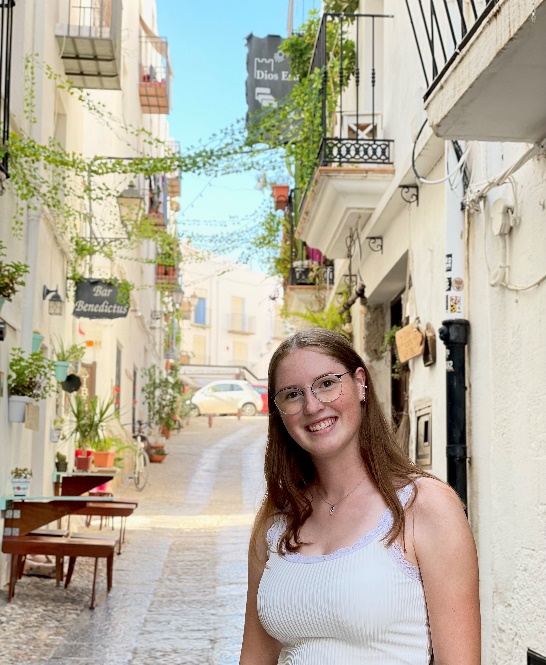 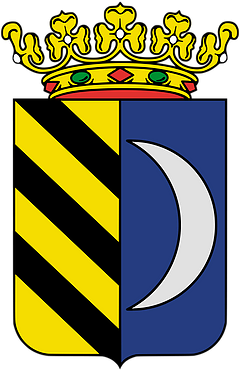 Wohnort										Mein Spitzname					Beruf oder Tätigkeit					Hobbys							Im Lager seit…					Lieblingsessen							Lieblingslagerspiel						Was ich euch schon immer sagen wollte...